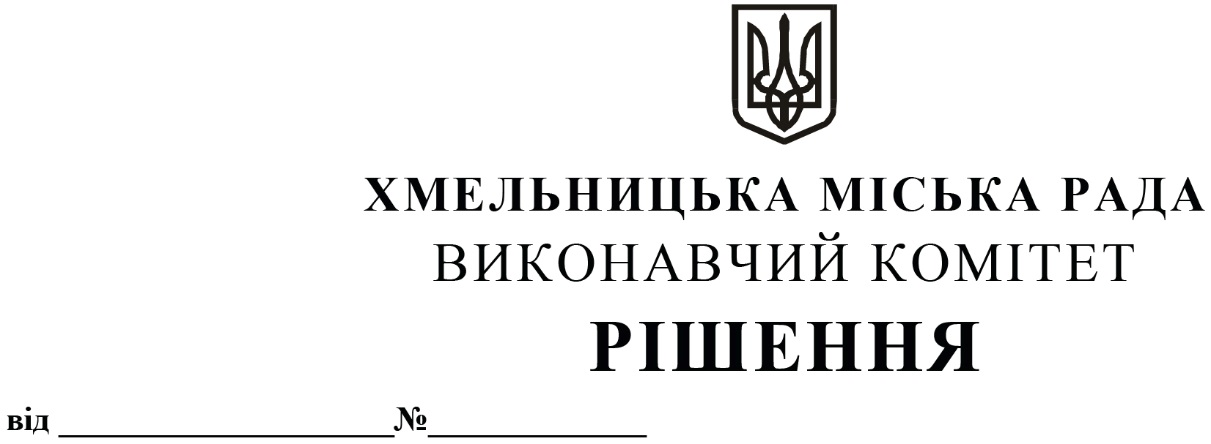 Про   погодження   Рекреаційному   центру «Берег    надії»    наміру    щодо     передачі  нерухомого майна в оренду без проведення  аукціону  та  погодження умов і додаткових умов передачі Розглянувши заяву Позаміського дитячого закладу оздоровлення та відпочинку «Чайка» Хмельницької міської ради, клопотання балансоутримувача – Рекреаційного центру «Берег надії» щодо погодження наміру передачі нерухомого майна в оренду без проведення аукціону та погодження умов і додаткових умов передачі, керуючись законами України «Про місцеве самоврядування в Україні», «Про оренду державного та комунального майна» (№157- ІХ), Порядком передачі в оренду державного та комунального майна, затвердженим постановою Кабінету Міністрів України від 03.06.2020  № 483,  рішенням четвертої сесії Хмельницької міської ради від 17.02.2021 № 30 «Про особливості передачі в оренду майна Хмельницької міської територіальної громади», виконавчий комітет міської  радиВ И Р І Ш И В:         1. Погодити Рекреаційному центру «Берег надії» намір щодо передачі нерухомого майна в оренду без проведення аукціону та погодити умови і додаткові умови передачі, згідно з додатком.2. Контроль за виконанням рішення покласти на заступника міського голови – директора департаменту інфраструктури міста В. Новачка.Міський голова                                                                                          Олександр СИМЧИШИН